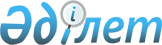 О внесении дополнения и изменения в постановление Правительства Республики Казахстан от 24 июня 1996 г. N 776
					
			Утративший силу
			
			
		
					П о с т а н о в л е н и е Правительства Республики Казахстан от 19 августа 1996 г. N 1028. Утратило силу - постановлением Правительства РК от 9 февраля 2005 г. N 124 (P050124)



      Правительство Республики Казахстан ПОСТАНОВЛЯЕТ: 



      Внести в постановление Правительства Республики Казахстан от 24 июня 1996 г. N 776 
 P960776_ 
 "О мерах государственной поддержки предприятий легкой и деревообрабатывающей промышленности" следующие дополнение и изменение: 



      пункт 2 дополнить абзацем следующего содержания: 



      "Кроме того, выделить до 1 сентября 1996 года 234,0 млн. (двести тридцать четыре миллиона) тенге сроком на один год для размещения их на депозит в Казахском акционерном банке кредитования социального развития (далее - Казкредсоцбанк) на создание финансовой инфраструктуры по обеспечению проведения реорганизационных процедур и финансового оздоровления предприятий легкой и деревообрабатывающей промышленности из средств, предусмотренных ему в республиканском бюджете на 1996 год"; 



      в абзаце первом пункта 3 слова "Казахского акционерного банка кредитования социального развития (далее - Казкредсоцбанк)" заменить словом "Казкредсоцбанка". 




          Премьер-Министр 



        Республики Казахстан 

					© 2012. РГП на ПХВ «Институт законодательства и правовой информации Республики Казахстан» Министерства юстиции Республики Казахстан
				